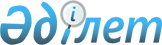 Еңбекшіқазақ ауданының 2014-2016 жылдарға арналған аудандық бюджеті туралы
					
			Күшін жойған
			
			
		
					Алматы облысы Еңбекшіқазақ аудандық мәслихатының 2013 жылғы 21 желтоқсандағы N 25-1 шешімі. Алматы облысының Әділет департаментінде 2013 жылы 30 желтоқсанда N 2544 болып тіркелді. Күші жойылды - Алматы облысы Еңбекшіқазақ аудандық мәслихатының 2015 жылғы 27 мамырдағы № 47-3 шешімімен      Ескерту. Күші жойылды – Алматы облысы Еңбекшіқазақ аудандық мәслихатының 27.05.2015 № 47-3 шешімімен.

      РҚАО ескертпесі.

      Құжаттың мәтінінде түпнұсқаның пунктуациясы мен орфографиясы сақталған.

      Қазақстан Республикасының 2008 жылғы 4 желтоқсандағы Бюджет кодексінің 9-бабының 2-тармағына, Қазақстан Республикасының 2001 жылғы 23 қаңтардағы "Қазақстан Республикасындағы жергілікті мемлекеттік басқару және өзін-өзі басқару туралы" Заңының 6-бабы 1-тармағының 1) тармақшасына сәйкес Еңбекшіқазақ аудандық мәслихаты ШЕШІМ ҚАБЫЛДАДЫ:

      1. 2014-2016 жылдарға арналған аудандық бюджет тиесінше 1, 2 және 3-қосымшаларға сәйкес, соның ішінде 2014 жылға келесі көлемдерде бекітілсін:

      1) кірістер 14252270 мың теңге, соның ішінде:

      салықтық түсімдер 3179984 мың теңге;

      салықтық емес түсімдер 24950 мың теңге;

      негізгі капиталды сатудан түсетін түсімдер 130000 мың теңге;

      трансферттердің түсімдері 10917336 мың теңге, соның ішінде:

      ағымдағы нысаналы трансферттер 3181784 мың теңге;

      нысаналы даму трансферттері 3007292 мың теңге;

      субвенциялар 4728260 мың теңге;

      2) шығындар 14728679 мың теңге;

      3) таза бюджеттік кредиттеу 138708 мың теңге, соның ішінде:

      бюджеттік кредиттер 152790 мың теңге;

      бюджеттік кредиттерді өтеу 14082 мың теңге;

      4) қаржылық операциялар бойынша сальдо 11060 мың теңге;

      5) бюджеттің тапшылығы (профициті) (-) 626177 мың теңге;

      6) бюджеттің тапшылығын қаржыландыру (профицитін пайдалану) 626177 мың теңге.

      Ескерту. 1-тармақ жаңа редакцияда - Алматы облысы Еңбекшіқазақ аудандық мәслихатының 24.11.2014 N 40-1 (01.01.2014 бастап қолданысқа енгізіледі) шешімімен.

      2. Ауданның жергілікті атқарушы органының 2014 жылға арналған резерві 24605 мың теңге сомасында бекітілсін.

      3. 2014 жылға арналған аудандық бюджетті орындау процессіне секвестрлеуге жатпайтын аудандық бюджеттік бағдарламалар тізбесі 4 қосымшаға сәйкес бекітілсін.

      4. Осы шешімнің орындалуын бақылау аудандық мәслихаттың "Заңдылықты сақтау және бюджет жөніндегі"0 тұрақты комиссиясына жүктелсін.

      5. Осы шешім 2014 жылғы 01 қаңтардан бастап қолданысқа енгізіледі.

      

      21 желтоқсан 2013 жыл

 Еңбекшіқазақ ауданының 2014 жылға арналған аудандық бюджеті      Ескерту. 1-қосымша жаңа редакцияда - Алматы облысы Еңбекшіқазақ аудандық мәслихатының 24.11.2014 N 40-1 (01.01.2014 бастап қолданысқа енгізіледі) шешімімен.

 Еңбекшіқазақ ауданының 2015 жылға арналған аудандық бюджеті Еңбекшіқазақ ауданының 2016 жылға арналған аудандық бюджеті 2014 жылға арналған аудандық бюджетті орындау процессіне
секвестрлеуге жатпайтын аудандық бюджеттік бағдарламалар
тізбесі
					© 2012. Қазақстан Республикасы Әділет министрлігінің «Қазақстан Республикасының Заңнама және құқықтық ақпарат институты» ШЖҚ РМК
				Аудандық мәслихат

сессиясының төрағасы

Е. Әмірқұлов

Аудандық

мәслихат хатшысы

Ә. Талқамбаев

КЕЛІСІЛДІ:

"Еңбекшіқазақ ауданының

экономика және бюджеттік

жоспарлау бөлімі" мемлекеттік

мекемесінің бастығы

Ермек Жәкеев

"Еңбекшіқазақ аудандық мәслихатының
2013 жылғы "21" желтоқсандағы
"Еңбекшіқазақ ауданының 2014-2016 жылдарға
арналған аудандық бюджеті туралы"
N 25-1 шешімімен бекітілген 1 қосымшаСанаты

Санаты

Санаты

Санаты

Сомасы

мың теңге

Сыныбы

Сыныбы

Сыныбы

Сомасы

мың теңге

Ішкі сыныбы

Ішкі сыныбы

Сомасы

мың теңге

Атауы

Сомасы

мың теңге

I. Кірістер

14252270

1

Салықтық түсімдер

3179984

04

Меншікке салынатын салықтар

2688225

1

Мүлікке салынатын салықтар

2289414

3

Жер салығы

27600

4

Көлік құралдарына салынатын салық

362711

5

Бірыңғай жер салығы

8500

05

Тауарларға, жұмыстарға және қызметтерге салынатын ішкі салықтар

454256

2

Акциздер

413200

3

Табиғи және басқа ресурстарды пайдаланғаны үшін

түсетін түсімдер

6168

Жер бетіне жақын көздердегі су ресурстарын

пайдаланғаны үшін төлем

4

Кәсіпкерлік және кәсіби қызметті жүргізгені үшін

алынатын алымдар

31688

5

Ойын бизнесіне салық

3200

08

Заңдық мәнді іс-әрекеттерді жасағаны және

(немесе) оған уәкілеттігі бар мемлекеттік

органдар немесе лауазымды адамдар құжаттар

бергені үшін алынатын міндетті төлемдер

37503

1

Мемлекеттік баж

37503

2

Салықтық емес түсімдер

24950

01

Мемлекеттік меншіктен түсетін кірістер

5700

5

Мемлекет меншігіндегі мүлікті жалға беруден

түсетін кірістер

5700

04

Мемлекеттік бюджеттен қаржыландырылатын,

сондай-ақ Қазақстан Республикасы Ұлттық Банкінің

бюджетінен (шығыстар сметасынан) қамтылатын және

қаржыландырылатын мемлекеттік мекемелер салатын

айыппұлдар, өсімпұлдар, санкциялар, өндіріп

алулар

3250

1

Мұнай секторы ұйымдарынан түсетін түсімдерді

қоспағанда, мемлекеттік бюджеттен

қаржыландырылатын, сондай-ақ Қазақстан

Республикасы Ұлттық Банкінің бюджетінен

(шығыстар сметасынан) ұсталатын және

қаржыландырылатын мемлекеттік мекемелер салатын

айыппұлдар, өсімпұлдар, санкциялар, өндіріп

алулар

3250

06

Өзге де салықтық емес түсімдер

16000

1

Өзге де салықтық емес түсімдер

16000

3

Негізгі капиталды сатудан түсетін түсімдер

130000

01

Мемлекеттік мекемелерге бекітілген мемлекеттік

мүлікті сату

0

03

Жерді және материалдық емес активтерді сату

130000

1

Жерді сату

130000

4

Трансферттердің түсімдері

10917336

02

Мемлекеттік басқарудың жоғары тұрған

органдарынан түсетін трансферттер

10917336

2

Облыстық бюджеттен түсетін трансферттер

10917336

Функционалдық топ 

Функционалдық топ 

Функционалдық топ 

Функционалдық топ 

Функционалдық топ 

Сомасы

мың теңге

Кіші функция

Кіші функция

Кіші функция

Кіші функция

Сомасы

мың теңге

Бюджеттік бағдарламалардың әкімшісі 

Бюджеттік бағдарламалардың әкімшісі 

Бюджеттік бағдарламалардың әкімшісі 

Сомасы

мың теңге

Бағдарлама Атауы

Бағдарлама Атауы

Сомасы

мың теңге

II. Шығындар

14728679

01

Жалпы сипаттағы мемлекеттік қызметтер

629568

1

Мемлекеттік басқарудың жалпы функцияларын

орындайтын өкілді, атқарушы және басқа

органдар

592802

112

Аудан (облыстық маңызы бар қала) мәслихатының

аппараты

12845

001

Аудан (облыстық маңызы бар қала) мәслихатының

қызметін қамтамасыз ету жөніндегі қызметтер

12774

003

Мемлекеттік органның күрделі шығыстары

71

122

Аудан (облыстық маңызы бар қала) әкімінің

аппараты

102686

0 01

Аудан (облыстық маңызы бар қала) әкімінің

қызметін қамтамасыз ету жөніндегі қызметтер

94131

003

Мемлекеттік органның күрделі шығыстары

8555

123

Қаладағы аудан, аудандық маңызы бар қала,

кент, ауыл, ауылдық округ әкімінің аппараты

477271

001

Қаладағы аудан, аудандық маңызы бар қала,

кент, ауыл, ауылдық округ әкімінің қызметін

қамтамасыз ету жөніндегі қызметтер 

466860

022

Мемлекеттік органның күрделі шығыстары

10411

2

Қаржылық қызмет

17845

452

Ауданның (облыстық маңызы бар қаланың) қаржы

бөлімі

17845

001

Ауданның (облыстық маңызы бар қаланың)

бюджетін орындау және ауданның (облыстық

маңызы бар қаланың) коммуналдық меншігін

басқару саласындағы мемлекеттік саясатты

іске асыру жөніндегі қызметтер

13350

003

Салық салу мақсатында мүлікті бағалауды

жүргізу

2929

010

Жекешелендіру, коммуналдық меншікті басқару,

жекешелендіруден кейінгі қызмет және осыған

байланысты дауларды реттеу

866

018

Мемлекеттік органның күрделі шығыстары

700

5

Жоспарлау және статистикалық қызмет

18921

453

Ауданның (облыстық маңызы бар қаланың)

экономика және бюджеттік жоспарлау бөлімі

18921

001

Экономикалық саясатты, мемлекеттік жоспарлау

жүйесін қалыптастыру және дамыту және ауданды

(облыстық маңызы бар қаланы) басқару

саласындағы мемлекеттік саясатты іске асыру

жөніндегі қызметтер

18213

004

Мемлекеттік органның күрделі шығыстары

708

02

Қорғаныс

107721

1

Әскери мұқтаждар

2769

122

Аудан (облыстық маңызы бар қала) әкімінің

аппараты

2769

005

Жалпыға бірдей әскери міндетті атқару

шеңберіндегі іс-шаралар

2769

2

Төтенше жағдайлар жөніндегі жұмыстарды

ұйымдастыру

104952

006

Аудан (облыстық маңызы бар қала) ауқымындағы

төтенше жағдайлардың алдын алу және оларды

жою

104431

007

Аудандық (қалалық) ауқымдағы дала өрттерінің,

сондай-ақ мемлекеттік өртке қарсы қызмет

органдары құрылмаған елді мекендерде

өрттердің алдын алу және оларды сөндіру

жөніндегі іс-шаралар

521

03

Қоғамдық тәртіп, қауіпсіздік, құқықтық, сот,

қылмыстық-атқару қызметі

27337

9

Қоғамдық тәртіп және қауіпсіздік саласындағы

өзге де қызметтер

27337

485

Ауданның (облыстық маңызы бар қаланың)

жолаушы көлігі және автомобиль жолдары бөлімі

27337

021

Елді мекендерде жол қозғалысы қауіпсіздігін

қамтамасыз ету

27337

04

Білім беру

10228639

1

Мектепке дейінгі тәрбие және оқыту

766580

464

Ауданның (облыстық маңызы бар қаланың)

білім бөлімі

766580

009

Мектепке дейінгі тәрбие мен оқыту ұйымдарының

қызметін қамтамасыз ету

218967

040

Мектепке дейінгі білім беру ұйымдарында

мемлекеттік білім беру тапсырысын іске

асыруға

547613

2

Бастауыш, негізгі орта және жалпы орта білім

беру 

6849855

123

Қаладағы аудан, аудандық маңызы бар қала,

кент, ауыл, ауылдық округ әкімінің аппараты

64267

005

Ауылдық жерлерде балаларды мектепке дейін

тегін алып баруды және кері алып келуді

ұйымдастыру

64267

464

Ауданның (облыстық маңызы бар қаланың) білім

бөлімі

6785588

003

Жалпы білім беру 

6747014

006

Балаларға қосымша білім беру

38574

4

Техникалық және кәсіптік, орта білімнен

кейінгі білім беру

42777

464

Ауданның (облыстық маңызы бар қаланың) білім

бөлімі

42777

018

Кәсіптік оқытуды ұйымдастыру

42777

9

Білім беру саласындағы өзге де қызметтер

2569427

464

Ауданның (облыстық маңызы бар қаланың) білім

бөлімі

1301552

001

Жергілікті деңгейде білім беру саласындағы

мемлекеттік саясатты іске асыру жөніндегі

қызметтер

14843

004

Ауданның (облыстық маңызы бар қаланың)

мемлекеттік білім беру мекемелерінде білім

беру жүйесін ақпараттандыру

45073

005

Ауданның (облыстық маңызы бар қаланың)

мемлекеттік білім беру мекемелер үшін

оқулықтар мен оқу-әдістемелік кешендерді

сатып алу және жеткізу

133113

012

Мемлекеттік органның күрделі шығыстары

600

015

Жетім баланы (жетім балаларды) және

ата-аналарының қамқорынсыз қалған баланы

(балаларды) күтіп-ұстауға қамқоршыларға

(қорғаншыларға) ай сайынғы ақшалай қаражат

төлемі

65826

067

Ведомстволық бағыныстағы мемлекеттік

мекемелерінің және ұйымдарының күрделі

шығыстары

1042097

467

Ауданның (облыстық маңызы бар қаланың)

құрылыс бөлімі

1267875

037

Білім беру объектілерін салу және

реконструкциялау

1267875

06

Әлеуметтік көмек және әлеуметтік

қамсыздандыру 

524615

2

Әлеуметтік көмек

482325

451

Ауданның (облыстық маңызы бар қаланың)

жұмыспен қамту және әлеуметтік бағдарламалар

бөлімі

482325

002

Жұмыспен қамту бағдарламасы

69980

004

Ауылдық жерлерде тұратын денсаулық сақтау,

білім беру, әлеуметтік қамтамасыз ету,

мәдениет, спорт және ветеринар мамандарына

отын сатып алуға Қазақстан Республикасының

заңнамасына сәйкес әлеуметтік көмек көрсету

52255

005

Мемлекеттік атаулы әлеуметтік көмек

45790

006

Тұрғын үйге көмек көрсету

85928

007

Жергілікті өкілетті органдардың шешімі

бойынша мұқтаж азаматтардың жекелеген

топтарына әлеуметтік көмек

13994

010

Үйден тәрбиеленіп оқытылатын мүгедек

балаларды материалдық қамтамасыз ету

11578

014

Мұқтаж азаматтарға үйде әлеуметтік көмек

көрсету

35099

016

18 жасқа дейінгі балаларға мемлекеттік

жәрдемақылар

129806

017

Мүгедектерді оңалту жеке бағдарламасына

сәйкес, мұқтаж мүгедектерді міндетті

гигиеналық құралдармен және ымдау тілі

мамандарының қызмет көрсетуін, жеке

көмекшілермен қамтамасыз ету

37895

9

Әлеуметтік көмек және әлеуметтік қамтамасыз

ету салаларындағы өзге де қызметтер

42290

451

Ауданның (облыстық маңызы бар қаланың)

жұмыспен қамту және әлеуметтік бағдарламалар

бөлімі

42290

001

Жергілікті деңгейде халық үшін әлеуметтік

бағдарламаларды жұмыспен қамтуды қамтамасыз

етуді іске асыру саласындағы мемлекеттік

саясатты іске асыру жөніндегі қызметтер

37785

011

Жәрдемақыларды және басқа да әлеуметтік

төлемдерді есептеу, төлеу мен жеткізу

бойынша қызметтерге ақы төлеу

4205

021

Мемлекеттік органның күрделі шығыстары

300

07

Тұрғын үй-коммуналдық шаруашылық

2148992

1

Тұрғын үй шаруашылығы

1087646

123

Қаладағы аудан, аудандық маңызы бар қала,

кент, ауыл, ауылдық округ әкімінің аппараты

32232

027

Жұмыспен қамту 2020 жол картасы бойынша

қаладағы және ауылдық елді мекендерді дамыту

шеңберінде объектілерді жөндеу және

абаттандыру

32232

463

Ауданның (облыстық маңызы бар қаланың) жер

қатынастары бөлімі

40107

016

Мемлекет мұқтажы үшін жер учаскелерін алу

40107

467

Ауданның (облыстық маңызы бар қаланың)

құрылыс бөлімі

1001669

003

Коммуналдық тұрғын үй қорының тұрғын үйін

жобалау, салу және (немесе) сатып алу

63431

004

Инженерлік коммуникациялық инфрақұрылымды

жобалау, дамыту, жайластыру және (немесе)

сатып алу

938238

487

Ауданның (облыстық маңызы бар қаланың) тұрғын

үй- коммуналдық шаруашылық және тұрғын үй

инспекция бөлімі

13638

001

Тұрғын үй-коммуналдық шаруашылық және тұрғын

үй қоры саласында жергілікті деңгейде

мемлекеттік саясатты іске асыру бойынша

қызметтер

7275

041

Жұмыспен қамту 2020 жол картасы бойынша

қалалар мен ауылдық елді мекендерді дамыту

шеңберінде объектілерді жөндеу және

абаттандыру

6363

2

Коммуналдық шаруашылық

780344

467

Ауданның (облыстық маңызы бар қаланың)

құрылыс бөлімі

2000

005

Коммуналдық шаруашылығын дамыту

2000

487

Ауданның (облыстық маңызы бар қаланың) тұрғын

үй- коммуналдық шаруашылық және тұрғын үй

инспекциясы бөлімі

778344

016

Сумен жабдықтау және су бұру жүйесінің жұмыс

істеуі

42596

028

Коммуналдық шаруашылықты дамыту

330378

029

Сумен жабдықтау және су бұру жүйелерін дамыту

405370

3

Елді - мекендерді абаттандыру

281002

487

Ауданның (облыстық маңызы бар қаланың) тұрғын

үй-коммуналдық шаруашылық және тұрғын үй

инспекциясы бөлімі

281002

017

Елді мекендердің санитариясын қамтамасыз ету

14453

025

Елді мекендердегі көшелерді жарықтандыру

167017

030

Елді мекендерді абаттандыру және көгалдандыру

96032

031

Жерлеу орындарын ұстау және туысы жоқ

адамдарды жерлеу

3500

08

Мәдениет, спорт, туризм және ақпараттық

кеңістік

391633

1

Мәдениет саласындағы қызмет

79146

455

Ауданның (облыстық маңызы бар қаланың)

мәдениет және тілдерді дамыту бөлімі

79146

003

Мәдени-демалыс жұмысын қолдау

79146

2

Спорт

11571

465

Ауданның (облыстық маңызы бар қаланың) дене

шынықтыру және спорт бөлімі

11571

001

Жергілікті деңгейде дене шынықтыру және спорт

саласындағы мемлекеттік саясатты іске асыру

жөніндегі қызметтер

5035

006

Аудандық (облыстық маңызы бар қалалық)

деңгейде спорттық жарыстар өткізу

1689

007

Әртүрлі спорт түрлері бойынша аудан (облыстық

маңызы бар қала) құрама командаларының

мүшелерін дайындау және олардың облыстық

спорт жарыстарына қатысуы

4847

3

Ақпараттық кеңістік

46374

455

Ауданның (облыстық маңызы бар қаланың)

мәдениет және тілдерді дамыту бөлімі

40920

006

Аудандық (қалалық ) кітапханалардың жұмыс

істеуі

35238

007

Мемлекеттік тілді және Қазақстан халықтарының

басқа да тілдерін дамыту

5682

456

Ауданның (облыстық маңызы бар қаланың) ішкі

саясат бөлімі

5454

002

Газеттер мен журналдар арқылы мемлекеттік

ақпараттық саясат жүргізу жөніндегі қызметтер

5454

9

Мәдениет, спорт, туризм және ақпараттық

кеңістікті ұйымдастыру жөніндегі өзге де

қызметтер

254542

455

Ауданның (облыстық маңызы бар қаланың)

мәдениет және тілдерді дамыту бөлімі

227095

001

Жергілікті деңгейде тілдерді және мәдениетті

дамыту саласындағы мемлекеттік саясатты іске

асыру жөніндегі қызметтер

6173

032

Ведомстволық бағыныстағы мемлекеттік

мекемелерінің және ұйымдарының күрделі

шығыстары

220922

456

Ауданның (облыстық маңызы бар қаланың) ішкі

саясат бөлімі

27447

001

Жергілікті деңгейде ақпарат, мемлекеттілікті

нығайту және азаматтардың әлеуметтік

сенімділігін қалыптастыру саласында

мемлекеттік саясатты іске асыру жөніндегі

қызметтер

27447

10

Ауыл, су, орман, балық шаруашылығы, ерекше

қорғалатын табиғи аумақтар, қоршаған ортаны

және жануарлар дүниесін қорғау, жер

қатынастары

236215

1

Ауыл шаруашылығы

69648

453

Ауданның (облыстық маңызы бар қаланың)

экономика және бюджеттік жоспарлау бөлімі

20774

099

Мамандардың әлеуметтік көмек көрсетуі

жөніндегі шараларды іске асыру

20774

462

Ауданның (облыстық маңызы бар қаланың) ауыл

шаруашылығы бөлімі

16228

001

Жергілікті деңгейде ауыл шаруашылығы

саласындағы мемлекеттік саясатты іске асыру

жөніндегі қызметтер

16228

473

Ауданның (облыстық маңызы бар қаланың)

ветеринария бөлімі

32646

001

Жергілікті деңгейде ветеринария саласындағы

мемлекеттік саясатты іске асыру жөніндегі

қызметтер

8148

006

Ауру жануарларды санитарлық союды ұйымдастыру

2862

007

Қаңғыбас иттер мен мысықтарды аулауды және

жоюды ұйымдастыру

2000

008

Алып қойылатын және жойылатын ауру

жануарлардың, жануарлардан алынатын өнімдер

мен шикізаттың құнын иелеріне өтеу

16216

009

Жануарлардың энзоотиялық аурулары бойынша

ветеринариялық іс-шараларды жүргізу

3420

6

Жер қатынастары

16334

463

Ауданның (облыстық маңызы бар қаланың) жер

қатынастары бөлімі

16334

001

Аудан (облыстық маңызы бар қала) аумағында

жер қатынастарын реттеу саласындағы

мемлекеттік саясатты іске асыру жөніндегі

қызметтер

16334

9

Ауыл, су, орман, балық шаруашылығы, қоршаған

ортаны қорғау және жер қатынастары

саласындағы басқа да қызметтер 

150233

473

Ауданның (облыстық маңызы бар қаланың)

ветеринария бөлімі

150233

011

Эпизоотияға қарсы іс-шаралар жүргізу

150233

11

Өнеркәсіп, сәулет, қала құрылысы және құрылыс

қызметі

21259

2

Сәулет, қала құрылысы және құрылыс қызметі

21259

467

Ауданның (облыстық маңызы бар қаланың)

құрылыс бөлімі

12914

001

Жергілікті деңгейде құрылыс саласындағы

мемлекеттік саясатты іске асыру жөніндегі

қызметтер

12614

017

Мемлекеттік органның күрделі шығыстары

300

468

Ауданның (облыстық маңызы бар қаланың)

сәулет және қала құрылысы бөлімі

8345

001

Жергілікті деңгейде сәулет және қала құрылысы

саласындағы мемлекеттік саясатты іске асыру

жөніндегі қызметтер

8345

12

Көлік және коммуникация

146547

1

Автомобиль көлігі

140187

485

Ауданның (облыстық маңызы бар қаланың)

жолаушылар көлігі және автомобиль жолдары

бөлімі

140187

023

Автомобиль жолдарының жұмыс істеуін қамтамасыз ету

140187

9

Көлік және коммуникациялар саласындағы басқа

да қызметтер

6360

485

Ауданның (облыстық маңызы бар қаланың)

жолаушылар көлігі және автомобиль жолдары

бөлімі

6360

001

Жергілікті деңгейде жолаушылар көлігі және

автомобиль жолдары саласындағы мемлекеттік

саясатты іске асыру жөніндегі қызметтер

6313

003

Мемлекеттік органның күрделі шығыстары

47

13

Басқалар

253595

3

Кәсiпкерлiк қызметтi қолдау және бәсекелестікті қорғау

8752

469

Ауданның (облыстық маңызы бар қаланың)

кәсіпкерлік бөлімі

8752

001

Жергілікті деңгейде кәсіпкерлік пен

өнеркәсіпті дамыту саласындағы мемлекеттік

саясатты іске асыру жөніндегі қызметтер

8752

9

Басқалар

244843

123

Қаладағы аудан, аудандық маңызы бар қала,

кент, ауыл, ауылдық округ әкімінің аппараты

124020

040

"Өңірлерді дамыту" Бағдарламасы шеңберінде

өңірлерді экономикалық дамытуға жәрдемдесу

бойынша шараларды іске асыру

124020

452

Ауданның (облыстық маңызы бар қаланың) қаржы

бөлімі

24605

012

Ауданның (облыстық маңызы бар қаланың)

жергілікті атқарушы органының резерві

24605

464

Ауданның (облыстық маңызы бар қаланың) білім

бөлімі

19890

041

"Өңірлерді дамыту" Бағдарламасы шеңберінде

өңірлерді экономикалық дамытуға жәрдемдесу

бойынша шараларды іске асыру

19890

473

Ауданның (облыстық маңызы бар қаланың)

ветеринария бөлімі

46750

040

"Өңірлерді дамыту" Бағдарламасы шеңберінде

өңірлерді экономикалық дамытуға жәрдемдесу

бойынша шараларды іске асыру

46750

487

Ауданның (облыстық маңызы бар қаланың) тұрғын

үй-коммуналдық шаруашылық және тұрғын үй

инспекциясы бөлімі

29578

040

"Өңірлерді дамыту" бағдарламасы шеңберінде

өңірлерді экономикалық дамытуға жәрдемдесу

бойынша шараларды іске асыру

29578

14

Борышқа қызмет көрсету

2

1

Борышқа қызмет көрсету

2

452

Ауданның (облыстық маңызы бар қаланың) қаржы

бөлімі

2

013

Жергілікті атқарушы органдардың облыстық

бюджеттен қарыздар бойынша сыйақылар мен

өзге төлемдерді төлеу бойынша борышына

қызмет көрсету

2

15

Трансферттер

12556

1

Трансферттер

12556

452

Ауданның (облыстық маңызы бар қаланың) қаржы

бөлімі

12556

006

Нысаналы пайдаланылмаған (толық

пайдаланылмаған) трансферттерді қайтару

12556

III. Таза бюджеттік кредит беру

138708

Бюджеттік кредиттер

152790

10

Ауыл, су, орман, балық шаруашылығы, ерекше

қорғалатын табиғи аумақтар, қоршаған ортаны

және жануарлар дүниесін қорғау, жер

қатынастары

152790

1

Ауыл шаруашылығы

152790

453

Ауданның (облыстық маңызы бар қаланың)

экономика және бюджеттік жоспарлау бөлімі

152790

006

Мамандарды әлеуметтік қолдау шараларын іске

асыру үшін бюджеттік кредиттер

152790

Санаты

Санаты

Санаты

Санаты

Сомасы

мың теңге

Сыныбы Атауы

Сыныбы Атауы

Сыныбы Атауы

Сомасы

мың теңге

Ішкі сыныбы

Ішкі сыныбы

Сомасы

мың теңге

Бюджеттік кредиттерді өтеу

14082

5

Бюджеттік кредиттерді өтеу

14082

01

Бюджеттік кредиттерді өтеу

14082

1

Мемлекеттік бюджеттен берілетін бюджеттік

кредиттерді өтеу

14082

Функционалдық топ

Функционалдық топ

Функционалдық топ

Функционалдық топ

Функционалдық топ

Сомасы

мың теңге

Кіші функция

Кіші функция

Кіші функция

Кіші функция

Сомасы

мың теңге

Бюджеттік бағдарламалардың әкімшісі

Бюджеттік бағдарламалардың әкімшісі

Бюджеттік бағдарламалардың әкімшісі

Сомасы

мың теңге

Бағдарлама

Бағдарлама

Сомасы

мың теңге

Атауы

Сомасы

мың теңге

IY. Қаржылық активтермен болатын операциялық

бойынша сальдо

11060

13

Басқалар

11060

9

Басқалар

11060

487

Ауданның (облыстық маңызы бар қаланың) тұрғын

үй-коммуналдық шаруашылық және тұрғын үй инспекциясы бөлімі

11060

065

Заңды тұлғалардың жарғылық капиталын

қалыптастыру немесе ұлғайту

11060

Санаты

Санаты

Санаты

Санаты

Сомасы

мың теңге

Сыныбы

Сыныбы

Сыныбы

Сомасы

мың теңге

Ішкі сыныбы Атауы

Ішкі сыныбы Атауы

Сомасы

мың теңге

Y. Бюджеттің тапшылығы (профицит)

-626177

YI. Бюджеттің тапшылығын қаржыландыру (профицитті

пайдалану)

626177

7

Қарыздар түсімі

152790

1

Мемлекеттік ішкі қарыздар

152790

2

Қарыз алу келісім-шарттары

152790

8

Бюджет қаражаттарының пайдаланылатын қалдықтары

487470

1

Бюджет қаражаты қалдықтары

487470

1

Бюджет қаражатының бос қалдықтары

487470

Функционалдық топ

Функционалдық топ

Функционалдық топ

Функционалдық топ

Функционалдық топ

Сомасы

мың теңге

Кіші функция

Кіші функция

Кіші функция

Кіші функция

Сомасы

мың теңге

Бюджеттік бағдарламалардың әкімшісі Атауы

Бюджеттік бағдарламалардың әкімшісі Атауы

Бюджеттік бағдарламалардың әкімшісі Атауы

Сомасы

мың теңге

Бағдарлама

Бағдарлама

Сомасы

мың теңге

16

Қарыздарды өтеу

14083

1

Қарыздарды өтеу

14083

452

Ауданның (облыстық маңызы бар қаланың) қаржы

бөлімі

14083

008

Жергілікті атқарушы органның жоғары тұрған

бюджет алдындағы борышын өтеу

14082

021

Жергілікті бюджеттен бөлінген пайдаланылмаған

бюджеттік кредиттерді қайтару

1

"Еңбекшіқазақ аудандық мәслихатының
2013 жылғы 21 желтоқсандағы
"Еңбекшіқазақ ауданының 2014-2016
жылдарға арналған аудандық бюджеті
туралы" N 25-1 шешімімен бекітілген
2 қосымшаСанаты

Санаты

Санаты

Санаты

Сомасы

(мың.теңге)

Сыныбы

Сыныбы

Сыныбы

Сомасы

(мың.теңге)

Ішкі сыныбы

Ішкі сыныбы

Сомасы

(мың.теңге)

АТАУЫ

Сомасы

(мың.теңге)

I. Кірістер

14205365

1

Салықтық түсімдер

3602352

04

Меншікке салынатын салықтар

3075362

1

Мүлікке салынатын салықтар

2691125

3

Жер салығы

29532

4

Көлік құралдарына салынатын салық

345610

5

Бірыңғай жер салығы

9095

05

Тауарларға, жұмыстарға және қызметтерге

салынатын ішкі салықтар

484597

2

Акциздер

436073

3

Табиғи және басқа ресурстарды пайдаланғаны

үшін түсетін түсімдер

9362

4

Кәсіпкерлік және кәсіби қызметті жүргізгені

үшін алынатын алымдар

35738

5

Ойын бизнесіне салық

3424

08

Заңдық мәнді іс-әрекеттерді жасағаны және

(немесе) оған уәкілеттігі бар мемлекеттік

органдар немесе лауазымды адамдар құжаттар

бергені үшін алынатын міндетті төлемдер

42393

1

Мемлекеттік баж

42393

2

Салықтық емес түсімдер

28569

01

Мемлекеттік меншіктен түсетін кірістер

6099

5

Мемлекеттік меншігіндегі мүлікі жалға

беруден түсетін кірістер

6099

04

Мемлекеттік бюджеттен қаржыландырылатын,

сондай-ақ Қазақстан Республикасы Ұлттық

Банкінің бюджетінен (шығыстар сметасынан)

ұсталатын және қаржыландырылатын мемлекеттік

мекемелер салатын айыппұлдар, өсімпұлдар,

санкциялар, өндіріп алулар

5350

1

Мұнай секторы кәсіпорындарынан түсетін

түсімдері қоспағанда, мемлекеттік бюджеттен

қаржыландырылатын, сондай-ақ Қазақстан

Республикасы Ұлттық Банкінің бюджетінен

(шығыстар сметасынан) ұсталатын және

қаржыландырылатын мемлекеттік мекемелер

салатын айыппұлдар

5350

06

Басқа да салықтық емес түсімдер

17120

1

Басқа да салықтық емес түсімдер

17120

3

Негізгі капиталды сатудан түсетін түсімдер

128400

03

Жерді және материалдық емес активтерді сату

128400

1

Жерді сату

128400

4

Трансферттердің түсімдері

10446044

02

Мемлекеттік басқарудың жоғары тұрған

органдарынан түсетін трансферттер

10446044

2

Облыстық бюджеттен түсетін трансферттер

10446044

Функционалдық топ 

Функционалдық топ 

Функционалдық топ 

Функционалдық топ 

Сомасы

(мың.теңге)

Бюджеттік бағдарламалардың әкімшісі

Бюджеттік бағдарламалардың әкімшісі

Бюджеттік бағдарламалардың әкімшісі

Сомасы

(мың.теңге)

Бағдарлама

Бағдарлама

Сомасы

(мың.теңге)

АТАУЫ

Сомасы

(мың.теңге)

II. Шығындар

14205365

Жалпы сипаттағы мемлекеттік қызметтер

613134

01

Мемлекеттік басқарудың жалпы функцияларын

орындайтын өкілді, атқарушы және

басқа органдар

580652

112

Аудан (облыстық маңызы бар қала)

мәслихатының аппараты

13032

001

Аудан (облыстық маңызы бар қала)

мәслихатының қызметін қамтамасыз ету

жөніндегі қызметтер

12732

003

Мемлекеттік органның күрделі шығыстары

300

122

Аудан (облыстық маңызы бар қала)

әкімінің аппараты

88826

001

Аудан (облыстық маңызы бар қала) әкімінің

қызметін қамтамасыз ету жөніндегі қызметтер

83426

003

Мемлекеттік органның күрделі шығыстары

5400

123

Қаладағы аудан, аудандық маңызы бар қала,

кент, ауыл, ауылдық округ әкімінің аппараты

478794

001

Қаладағы аудан, аудандық маңызы бар қала,

кент, ауыл, ауылдық округ әкімінің

қызметін қамтамасыз ету жөніндегі қызметтер

478794

02

Қаржылық қызмет

15782

452

Ауданның (облыстық маңызы бар қаланың)

қаржы бөлімі

15782

001

Аудандық (областық маңызы бар қаланың)

бюджетін орындау және ауданның (облыстық

маңызы бар қаланың) коммуналдық меншігін

басқару саласындағы мемлекеттік саясатты

іске асыру жөніндегі қызметтер

11326

003

Салық салу мақсатында мүлікті бағалауды

жүргізу

2929

010

Жекешелендіру, коммуналдық меншікті

басқару, жекешелендіруден кейінгі қызмет

және осыған байланысты дауларды реттеу

927

018

Мемлекеттік органдың күрделі шығыстары

600

05

Жоспарлау және статистикалық қызмет

16700

453

Ауданның (облыстық маңызы бар қаланың)

экономика және бюджеттік жоспарлау бөлімі

16700

001

Экономикалық саясатты, мемлекеттік

жоспарлау жүйесін қалыптастыру және дамыту

және ауданды (облыстық маңызы бар қаланы)

басқару саласындағы мемлекеттік саясатты

іске асыру жөніндегі қызметтер

16000

004

Мемлекеттік органның күрделі шығыстары

700

Қорғаныс

3520

01

Әскери мұқтаждар

2963

122

Аудан (облыстық маңызы бар қала)

әкімінің аппараты

2963

005

Жалпыға бірдей әскери міндетті атқару

шеңберіндегі іс-шаралар

2963

Төтенше жағдайлар жөніндегі жұмыстарды

ұйымдастыру

557

007

Аудандық (қалалық) ауқымдағы дала

өрттерінің, сондай-ақ мемлекеттік өртке

қарсы қызмет органдары құрылмаған елді

мекендерде өрттердің алдын алу және

оларды сөндіру жөніндегі іс-шаралар

557

Қоғамдық тәртіп, қауіпсіздік, құқықтық,

сот, қылмыстық-атқару қызметі

2675

01

Қоғамдық тәртіп және қауіпсіздік

саласындағы басқа да қызметтер

2675

485

Ауданның (облыстық маңызы бар қаланың)

жолаушы көлігі және автомобиль

жолдары бөлімі

2675

021

Елді мекендерде жол жүрісі қауіпсіздігін

қатамасыз ету

2675

Білім беру

9845058

01

Мектепке дейінгі тәрбие және оқыту

559489

464

Ауданның (облыстық маңызы бар қаланың)

білім бөлімі

559489

009

Мектепке дейінгі тәрбие ұйымдарының

қызметін қамтамасыз ету

196948

040

Мектепке дейінгі білім беру ұйымдарында

мемлекеттік білім беру тапсырысын іске

асыруға

362541

02

Бастауыш, негізгі орта және жалпы орта

білім беру

6625587

123

Қаладағы аудан, аудандық маңызы бар қала,

кент, ауыл, ауылдық округ әкімінің аппараты

68766

005

Ауылдық жерлерде балаларды мектепке дейін

тегін алып баруды және кері алып келуді

ұйымдастыру

68766

464

Ауданның (облыстық маңызы бар қаланың)

білім бөлімі

6556821

003

Жалпы білім беру

6520397

006

Балаларға қосымша білім беру

36424

04

Техникалық және кәсіптік, орта білімнен

кейінгі білім беру

39710

464

Ауданның (облыстық маңызы бар қаланың)

білім бөлімі

39710

018

Кәсіптік оқытуды ұйымдастыру

39710

09

Білім беру саласындағы өзге де қызметтер

488923

464

Ауданның (облыстық маңызы бар қаланың)

білім бөлімі

488923

001

Жергілікті деңгейде білім беру

саласындағы мемлекеттік саясатты іске

асыру жөніндегі қызметтер

14706

004

Ауданның (областық маңызы бар қаланың)

мемлекеттік білім беру мекемелерінде білім

беру жүйесін ақпараттандыру

48228

005

Ауданның (областық маңызы бар қаланың)

мемлекеттік білім беру мекемелер үшін

оқулықтар мен оқу-әдістемелік кешендерді

сатып алу және жеткізу

128400

012

Мемлекеттік органның күрделі шығыстары

600

015

Жетім баланы (жетім балаларды) және

ата-аналарының қамқорынсыз қалған баланы

(балаларды) күтіп-ұстауға асыраушыларына

ай сайынғы ақшалай қаражат төлемдері

58446

067

Ведомстволық бағыныстағы мемлекеттік

мекемелерінің және ұйымдарының күрделі

шығыстары

238543

467

Ауданның (облыстық маңызы бар қаланың)

құрылыс бөлімі

2131349

037

Білім беру объектілерін салу және

реконструкциялау

2131349

Әлеуметтік көмек және әлеуметтік

қамсыздандыру

566327

02

Әлеуметтік көмек

523291

451

Ауданның (облыстық маңызы бар қаланың)

жұмыспен қамту және әлеуметтік

бағдарламалар бөлімі

523291

002

Жұмыспен қамту бағдарламасы

62602

004

Ауылдық жерлерде тұратын денсаулық сақтау,

білім беру, әлеуметтік қамтамасыз ету,

мәдениет, спорт және ветеринар мамандарына

отын сатып алуға Қазақстан Республикасының

заңнамасына сәйкес әлеуметтік көмек көрсету

57508

005

Мемлекеттік атаулы әлеуметтік көмек

45154

006

Тұрғын үй көмек көрсету

121914

007

Жергілікті өкілетті органдардың шешімі

бойынша мұқтаж азаматтардың жекелеген

топтарына әлеуметтік көмек

13916

010

Үйден тәрбиеленіп оқытылатын мүгедек

балаларды материалдық қамтамасыз ету

21600

014

Мұқтаж азаматтарға үйде әлеуметтік көмек

көрсету

33268

016

18 жасқа дейінгі балаларға мемлекеттік

жәрдемақылар

133403

017

Мүгедектерді оңалту жеке бағдарламасына

сәйкес, мұқтаж мүгедектерді міндетті

гигиеналық құралдармен және ымдау тілі

мамандарының қызмет көрсетуін, жеке

көмекшілермен қамтамасыз ету

33926

09

Әлеуметтік көмек және әлеуметтік

қамтамасыз ету салаларындағы

өзге де қызметтер

43036

451

Ауданның (облыстық маңызы бар қаланың)

жұмыспен қамту және әлеуметтік

бағдарламалар бөлімі

43036

001

Жергілікті деңгейде халық үшін әлеуметтік

бағдарламаларды жұмыспен қамтуды

қамтамасыз етуді іске асыру саласындағы

мемлекеттік саясатты іске асыру жөніндегі

қызметтер

37156

011

Жәрдемақыларды және басқа да әлеуметтік

төлемдерді есептеу, төлеу мен жеткізу

бойынша қызметтерге ақы төлеу

5880

Тұрғын үй-коммуналдық шаруашылық

2507421

01

Тұрғын үй шаруашылығы

543295

467

Ауданның (облыстық маңызы бар қаланың)

құрылыс бөлімі

535920

003

Коммуналдық тұрғын үй қорының тұрғын үйін

жобалау, салу және (немесе) сатып алу

509520

004

Инженерлік коммуникациялық инфрақұрылымды

жобалау, дамыту, жайластыру және (немесе)

сатып алу

26400

487

Ауданның (облыстық маңызы бар қаланың)

тұрғын үй- коммуналдық шаруашылық және

тұрғын үй инспекция бөлімі

7375

001

Тұрғын үй-коммуналдық шаруашылық және

тұрғын үй қоры саласында жергілікті

деңгейде мемлекеттік саясатты іске асыру

бойынша қызметтер

7375

02

Коммуналдық шаруашылық

1835847

487

Ауданның (облыстық маңызы бар қаланың)

тұрғын үй- коммуналдық шаруашылығы және

тұрғын үй инспекциясы бөлімі

1835847

028

Коммуналдық шаруашылықты дамыту

970624

029

Сумен жабдықтау және су бұру жүйелерін

дамыту

865223

03

Елді - мекендерді абаттандыру

128279

487

Ауданның (облыстық маңызы бар қаланың)

тұрғын үй-коммуналдық шаруашылығы және

тұрғын үй инспекциясы бөлімі

128279

017

Елді мекендердің санитариясын қамтамасыз

ету

11185

025

Елді мекендердегі көшелерді жарықтандыру

49863

030

Елді мекендерді абаттандыру және

көгалдандыру

63486

031

Жерлеу орындарын ұстау және туысы жоқ

адамдарды жерлеу

3745

Мәдениет, спорт, туризм және ақпараттық

кеңістік

143497

01

Мәдениет саласындағы қызмет

67930

455

Ауданның (облыстық маңызы бар қаланың)

мәдениет және тілдерді дамыту бөлімі

67930

003

Мәдени-демалыс жұмысын қолдау

67930

02

Спорт

10207

465

Ауданның (облыстық маңызы бар қаланың)

Дене шынықтыру және спорт бөлімі

10207

001

Жергілікті деңгейде дене шынықтыру және

спорт саласындағы мемлекеттік саясатты

іске асыру жөніндегі қызметтер

5121

006

Аудандық (облыстық маңызы бар қалалық)

деңгейде спорттық жарыстар өткізу

4030

007

Әртүрлі спорт түрлері бойынша аудан

(облыстық маңызы бар қала) құрама

командаларының мүшелерін дайындау және

олардың облыстық спорт жарыстарына қатысуы

1056

03

Ақпараттық кеңістік

46039

455

Ауданның (облыстық маңызы бар қаланың)

мәдениет және тілдерді дамыту бөлімі

40203

006

Аудандық (қалалық ) кітапханалардың жұмыс

істеуі

34778

007

Мемлекеттік тілді және Қазақстан

халықтарының басқа да тілдерін дамыту

5425

456

Ауданның (облыстық маңызы бар қаланың)

ішкі саясат бөлімі

5836

002

Газеттер мен журналдар арқылы мемлекеттік

ақпараттық саясат жүргізу жөніндегі

қызметтер

5836

09

Мәдениет, спорт, туризм және ақпараттық

кеңістікті ұйымдастыру жөніндегі өзге де

қызметтер

19321

455

Ауданның (облыстық маңызы бар қаланың)

мәдениет және тілдерді дамыту бөлімі

6250

001

Жергілікті деңгейде тілдерді және

мәдениетті дамыту саласындағы мемлекеттік

саясатты іске асыру жөніндегі қызметтер

6250

456

Ауданның (облыстық маңызы бар қаланың)

ішкі саясат бөлімі

13071

001

Жергілікті деңгейде ақпарат,

мемлекеттілікті нығайту және азаматтардың

әлеуметтік сенімділігін қалыптастыру

саласында мемлекеттік саясатты іске асыру

жөніндегі қызметтер

13071

Ауыл, су, орман, балық шаруашылығы, ерекше

қорғалатын табиғи аумақтар, қоршаған

ортаны және жануарлар дүниесін қорғау,

жер қатынастары

238344

01

Ауыл шаруашылығы

72652

453

Ауданның (облыстық маңызы бар қаланың)

экономика және бюджеттік жоспарлау бөлімі

23515

099

Мамандардың әлеуметтік көмек көрсетуі

жөніндегі шараларды іске асыру

23515

462

Ауданның (облыстық маңызы бар қаланың)

ауыл шаруашылығы бөлімі

17105

001

Жергілікті деңгейде ауыл шаруашылығы

саласындағы мемлекеттік саясатты іске

асыру жөніндегі қызметтер

17105

473

Ауданның (облыстық маңызы бар қаланың)

ветеринария бөлімі

32032

001

Жергілікті деңгейде ветеринария

саласындағы мемлекеттік саясатты іске

асыру жөніндегі қызметтер

7048

006

Ауру жануарларды санитарлық союды

ұйымдастыру

19078

007

Қаңғыбас иттер мен мысықтарды аулауды

және жоюды ұйымдастыру

2140

009

Жануарлардың энзоотиялық аурулары бойынша

ветеринариялық іс-шараларды жүргізу

3766

06

Жер қатынастары

15459

463

Ауданның (облыстық маңызы бар қаланың)

жер қатынастары бөлімі

15459

001

Аудан (облыстық маңызы бар қала) аумағында

жер қатынастарын реттеу саласындағы

мемлекеттік саясатты іске асыру жөніндегі

қызметтер

15459

Ауыл, су, орман, балық шаруашылығы,

қоршаған ортаны қорғау және жер

қатыныстары саласындағы басқа да қызметтер

150233

473

Ауданның (облыстық маңызы бар қаланың)

ветеринария бөлімі

150233

011

Эпизоотияға қарсы іс-шаралар жүргізу

150233

Өнеркәсіп, сәулет, қала құрылысы және

құрылыс қызметі

16706

02

Сәулет, қала құрылысы және құрылыс қызметі

16706

467

Ауданның (облыстық маңызы бар қаланың)

құрылыс бөлімі

8348

001

Жергілікті деңгейде құрылыс саласындағы

мемлекеттік саясатты іске асыру жөніндегі

қызметтер

8348

468

Ауданның (облыстық маңызы бар қаланың)

сәулет және қала құрылысы бөлімі

8358

001

Жергілікті деңгейде сәулет және қала

құрылысы саласындағы мемлекеттік саясатты

іске асыру жөніндегі қызметтер

8358

Көлік және коммуникация

15255

01

Автомобиль көлігі

9630

485

Ауданның (облыстық маңызы бар қаланың)

жолаушы көлігі және автомобиль жолдары

бөлімі

9630

023

Автомобиль жолдарының жұмыс істеуін

қамтамасыз ету

9630

Көлік және коммуникациялар саласындағы

басқа да қызметтер

5625

485

Ауданның (облыстық маңызы бар қаланың)

жолаушы көлігі және автомобиль жолдары

бөлімі

5625

001

Жергілікті деңгейде жолаушылар көлігі және

автомобиль жолдары саласындағы мемлекеттік

саясатты іске асыру жөніндегі қызметтер

5625

Басқалар

253428

Кәсiпкерлiк қызметтi қолдау және

бәсекелестікті қорғау

6875

469

Ауданның (облыстық маңызы бар қаланың)

кәсіпкерлік бөлімі

6875

001

Жергілікті деңгейде кәсіпкерлік пен

өнеркәсіпті дамыту саласындағы мемлекеттік

саясатты іске асыру жөніндегі қызметтер

6875

Басқалар

246553

452

Ауданның (облыстық маңызы бар қаланың)

қаржы бөлімі

26315

012

Ауданның (облыстық маңызы бар қаланың)

жергілікті атқарушы органының резерві

26315

464

Ауданның (облыстық маңызы бар қаланың)

білім бөлімі

19890

041

"Өңірлерді дамыту" Бағдарламасы шеңберінде

өңірлерді экономикалық дамытуға жәрдемдесу

бойынша шараларды іске асыру

19890

473

Ауданның (облыстық маңызы бар қаланың)

ветеринария бөлімі

46750

040

"Өңірлерді дамыту" Бағдарламасы шеңберінде

өңірлерді экономикалық дамытуға жәрдемдесу

бойынша шараларды іске асыру

46750

487

Ауданның (облыстық маңызы бар қаланың)

тұрғын үй-коммуналдық шаруашылық және

тұрғын үй инспекциясы бөлімі

153598

040

"Өңірлерді дамыту" Бағдарламасы шеңберінде

өңірлерді экономикалық дамытуға жәрдемдесу

бойынша шараларды іске асыру

153598

III. Таза бюджеттік кредит беру

113706

Бюджеттік кредиттер

127788

Ауыл, су, орман, балық шаруашылығы,ерекше

қорғалатын табиғи аумақтар, қоршаған

ортаны және жануарлар дүниесін қорғау,

жер қатынастары

127788

01

Ауыл шаруашылығы

127788

453

Ауданның (облыстық маңызы бар қаланың)

экономика және бюджеттік жоспарлау бөлімі

127788

006

Мамандарды әлеуметтік қолдау шараларын

іске асыру үшін бюджеттік кредиттер

127788

Функционалдық топ

Функционалдық топ

Функционалдық топ

Функционалдық топ

Сомасы

(мың.теңге)

Бюджеттік бағдарламалардың әкімшісі

Бюджеттік бағдарламалардың әкімшісі

Бюджеттік бағдарламалардың әкімшісі

Сомасы

(мың.теңге)

Бағдарлама

Бағдарлама

Сомасы

(мың.теңге)

АТАУЫ

Сомасы

(мың.теңге)

Бюджеттік кредиттерді өтеу

14082

5

Бюджеттік кредиттерді өтеу

14082

1

Бюджеттік кредиттерді өтеу

14082

1

Мемлекетті бюджеттен берілетін бюджеттік

кредиттерді өтеу

14082

Функционалдық топ

Функционалдық топ

Функционалдық топ

Функционалдық топ

Сомасы

(мың.теңге)

Бюджеттік бағдарламалардың әкімшісі

Бюджеттік бағдарламалардың әкімшісі

Бюджеттік бағдарламалардың әкімшісі

Сомасы

(мың.теңге)

Бағдарлама

Бағдарлама

Сомасы

(мың.теңге)

АТАУЫ

Сомасы

(мың.теңге)

IY. Қаржылық активтермен болатын

операциялық бойынша сальдо

0

Санаты

Санаты

Санаты

Санаты

Сомасы

(мың.теңге)

Сыныбы

Сыныбы

Сыныбы

Сомасы

(мың.теңге)

Ішкі сыныбы

Ішкі сыныбы

Сомасы

(мың.теңге)

АТАУЫ

Сомасы

(мың.теңге)

Y.Бюджеттің тапшылығы (профицит)

-113706

YI. Бюджеттің тапшылығын қаржыландыру

(профицитті пайдалану)

113706

7

Қарыздар түсімі

127788

1

Мемлекеттік ішкі қарыздар

127788

2

Қарыз алу келісім-шарттары

127788

Функционалдық топ

Функционалдық топ

Функционалдық топ

Функционалдық топ

Сомасы

(мың.теңге)

Бюджеттік бағдарламалардың әкімшісі

Бюджеттік бағдарламалардың әкімшісі

Бюджеттік бағдарламалардың әкімшісі

Сомасы

(мың.теңге)

Бағдарлама

Бағдарлама

Сомасы

(мың.теңге)

АТАУЫ

Сомасы

(мың.теңге)

16

Бюджеттік кредиттерді өтеу

14082

452

Ауданның (облыстық маңызы бар қаланың) қаржы

бөлімі

14082

008

Жергілікті атқарушы органның жоғары тұрған

бюджет алдындағы борышын өтеу

14082

"Еңбекшіқазақ аудандық мәслихатының
2013 жылғы 21 желтоқсандағы
"Еңбекшіқазақ ауданының 2014-2016
жылдарға арналған аудандық бюджеті
туралы" N 25-1 шешімімен бекітілген
3 қосымшаСанаты

Санаты

Санаты

Санаты

Сомасы

(мың.теңге)

Сыныбы

Сыныбы

Сыныбы

Сомасы

(мың.теңге)

Ішкі сыныбы

Ішкі сыныбы

Сомасы

(мың.теңге)

 

АТАУЫ

Сомасы

(мың.теңге)

I. Кірістер

14663870

1

Салықтық түсімдер

3843257

04

Меншікке салынатын салықтар

3276710

1

Мүлікке салынатын салықтар

2865576

3

Жер салығы

31599

4

Көлік құралдарына салынатын салық

369803

5

Бірыңғай жер салығы

9732

05

Тауарларға, жұмыстарға және қызметтерге

салынатын ішкі салықтар

521187

2

Акциздер

469266

3

Табиғи және басқа ресурстарды пайдаланғаны

үшін түсетін түсімдер

10017

4

Кәсіпкерлік және кәсіби қызметті жүргізгені

үшін алынатын алымдар

38240

5

Ойын бизнесіне салық

3664

08

Заңдық мәнді іс-әрекеттерді жасағаны және

(немесе) оған уәкілеттігі бар мемлекеттік

органдар немесе лауазымды адамдар құжаттар

бергені үшін алынатын міндетті төлемдер

45360

1

Мемлекеттік баж

45360

2

Салықтық емес түсімдер

30570

01

Мемлекеттік меншіктен түсетін кірістер

6525

5

Мемлекеттік меншігіндегі мүлікі жалға

беруден түсетін кірістер

6525

04

Мемлекеттік бюджеттен қаржыландырылатын,

сондай-ақ Қазақстан Республикасы Ұлттық

Банкінің бюджетінен (шығыстар сметасынан)

ұсталатын және қаржыландырылатын мемлекеттік

мекемелер салатын айыппұлдар, өсімпұлдар,

санкциялар, өндіріп алулар

5725

1

Мұнай секторы кәсіпорындарынан түсетін

түсімдері қоспағанда, мемлекеттік бюджеттен

қаржыландырылатын, сондай-ақ Қазақстан

Республикасы Ұлттық Банкінің бюджетінен

(шығыстар сметасынан) ұсталатын және

қаржыландырылатын мемлекеттік мекемелер

салатын айыппұлдар

5725

06

Басқа да салықтық емес түсімдер

18320

1

Басқа да салықтық емес түсімдер

18320

3

Негізгі капиталды сатудан түсетін түсімдер

137388

03

Жерді және материалдық емес активтерді сату

137388

1

Жерді сату

137388

4

Трансферттердің түсімдері

10652655

02

Мемлекеттік басқарудың жоғары тұрған

органдарынан түсетін трансферттер

10652655

2

Облыстық бюджеттен түсетін трансферттер

10652655

Функционалдық топ

Функционалдық топ

Функционалдық топ

Функционалдық топ

Сомасы

(мың.теңге)

Бюджеттік бағдарламалардың әкімшісі

Бюджеттік бағдарламалардың әкімшісі

Бюджеттік бағдарламалардың әкімшісі

Сомасы

(мың.теңге)

Бағдарлама

Бағдарлама

Сомасы

(мың.теңге)

АТАУЫ

Сомасы

(мың.теңге)

II.Шығындар

14663870

Жалпы сипаттағы мемлекеттік қызметтер

624728

01

Мемлекеттік басқарудың жалпы функцияларын

орындайтын өкілді, атқарушы және басқа

органдар

591532

112

Аудан (облыстық маңызы бар қала)

мәслихатының аппараты

13263

001

Аудан (облыстық маңызы бар қала)

мәслихатының қызметін қамтамасыз ету

жөніндегі қызметтер

12963

003

Мемлекеттік органның күрделі шығыстары

300

122

Аудан (облыстық маңызы бар қала)

әкімінің аппараты

91329

001

Аудан (облыстық маңызы бар қала) әкімінің

қызметін қамтамасыз ету жөніндегі

қызметтер

85929

003

Мемлекеттік органның күрделі шығыстары

5400

123

Қаладағы аудан, аудандық маңызы бар қала,

кент, ауыл, ауылдық округ әкімінің

аппараты

486940

001

Қаладағы аудан, аудандық маңызы бар қала,

кент, ауыл, ауылдық округ әкімінің

қызметін қамтамасыз ету жөніндегі

қызметтер

486940

02

Қаржылық қызмет

16118

452

Ауданның (облыстық маңызы бар қаланың)

қаржы бөлімі

16118

001

Аудандық (областық маңызы бар қаланың)

бюджетін орындау және ауданның (облыстық

маңызы бар қаланың) коммуналдық меншігін

басқару саласындағы мемлекеттік саясатты

іске асыру жөніндегі қызметтер

11597

003

Салық салу мақсатында мүлікті бағалауды

жүргізу

2929

010

Жекешелендіру, коммуналдық меншікті

басқару, жекешелендіруден кейінгі қызмет

және осыған байланысты дауларды реттеу

992

018

Мемлекеттік органдың күрделі шығыстары

600

05

Жоспарлау және статистикалық қызмет

17078

453

Ауданның (облыстық маңызы бар қаланың)

экономика және бюджеттік жоспарлау бөлімі

17078

001

Экономикалық саясатты, мемлекеттік

жоспарлау жүйесін қалыптастыру және дамыту

және ауданды (облыстық маңызы бар қаланы)

басқару саласындағы мемлекеттік саясатты

іске асыру жөніндегі қызметтер

16378

004

Мемлекеттік органның күрделі шығыстары

700

Қорғаныс

3766

01

Әскери мұқтаждар

3170

122

Аудан (облыстық маңызы бар қала)

әкімінің аппараты

3170

005

Жалпыға бірдей әскери міндетті атқару

шеңберіндегі іс-шаралар

3170

Төтенше жағдайлар жөніндегі жұмыстарды

ұйымдастыру

596

007

Аудандық (қалалық) ауқымдағы дала

өрттерінің, сондай-ақ мемлекеттік өртке

қарсы қызмет органдары құрылмаған елді

мекендерде өрттердің алдын алу және

оларды сөндіру жөніндегі іс-шаралар

596

Қоғамдық тәртіп, қауіпсіздік, құқықтық,

сот, қылмыстық-атқару қызметі

2862

01

Қоғамдық тәртіп және қауіпсіздік

саласындағы басқа да қызметтер

2862

485

Ауданның (облыстық маңызы бар қаланың)

жолаушы көлігі және автомобиль жолдары

бөлімі

2862

021

Елді мекендерде жол жүрісі қауіпсіздігін

қатамасыз ету

2862

Білім беру

11229763

01

Мектепке дейінгі тәрбие және оқыту

562074

464

Ауданның (облыстық маңызы бар қаланың)

білім бөлімі

562074

009

Мектепке дейінгі тәрбие ұйымдарының

қызметін қамтамасыз ету

198822

040

Мектепке дейінгі білім беру ұйымдарында

мемлекеттік білім беру тапсырысын іске

асыруға

363252

02

Бастауыш, негізгі орта және жалпы орта

білім беру

6658656

123

Қаладағы аудан, аудандық маңызы бар қала,

кент, ауыл, ауылдық округ әкімінің

аппараты

73580

005

Ауылдық жерлерде балаларды мектепке дейін

тегін алып баруды және кері алып келуді

ұйымдастыру

73580

464

Ауданның (облыстық маңызы бар қаланың)

білім бөлімі

6585076

003

Жалпы білім беру

6548530

006

Балаларға қосымша білім беру

36546

04

Техникалық және кәсіптік, орта білімнен

кейінгі білім беру

40008

464

Ауданның (облыстық маңызы бар қаланың)

білім бөлімі

40008

018

Кәсіптік оқытуды ұйымдастыру

40008

09

Білім беру саласындағы өзге де қызметтер

3969025

464

Ауданның (облыстық маңызы бар қаланың)

білім бөлімі

535809

001

Жергілікті деңгейде білім беру

саласындағы мемлекеттік саясатты іске

асыру жөніндегі қызметтер

14983

004

Ауданның (областық маңызы бар қаланың)

мемлекеттік білім беру мекемелерінде білім

беру жүйесін ақпараттандыру

51604

005

Ауданның (областық маңызы бар қаланың)

мемлекеттік білім беру мекемелер үшін

оқулықтар мен оқу-әдістемелік кешендерді

сатып алу және жеткізу

137388

012

Мемлекеттік органның күрделі шығыстары

600

015

Жетім баланы (жетім балаларды) және

ата-аналарының қамқорынсыз қалған баланы

(балаларды) күтіп-ұстауға асыраушыларына

ай сайынғы ақшалай қаражат төлемдері

66374

067

Ведомстволық бағыныстағы мемлекеттік

мекемелерінің және ұйымдарының күрделі

шығыстары

264860

467

Ауданның (облыстық маңызы бар қаланың)

құрылыс бөлімі

3433216

037

Білім беру объектілерін салу және

реконструкциялау

3433216

Әлеуметтік көмек және әлеуметтік

қамсыздандыру

593760

02

Әлеуметтік көмек

549809

451

Ауданның (облыстық маңызы бар қаланың)

жұмыспен қамту және әлеуметтік

бағдарламалар бөлімі

549809

002

Жұмыспен қамту бағдарламасы

66339

004

Ауылдық жерлерде тұратын денсаулық сақтау,

білім беру, әлеуметтік қамтамасыз ету,

мәдениет, спорт және ветеринар мамандарына

отын сатып алуға Қазақстан Республикасының

заңнамасына сәйкес әлеуметтік көмек

көрсету

61753

005

Мемлекеттік атаулы әлеуметтік көмек

44868

006

Тұрғын үй көмек көрсету

127328

007

Жергілікті өкілетті органдардың шешімі

бойынша мұқтаж азаматтардың жекелеген

топтарына әлеуметтік көмек

13841

010

Үйден тәрбиеленіп оқытылатын мүгедек

балаларды материалдық қамтамасыз ету

24100

014

Мұқтаж азаматтарға үйде әлеуметтік көмек

көрсету

33554

016

18 жасқа дейінгі балаларға мемлекеттік

жәрдемақылар

142356

017

Мүгедектерді оңалту жеке бағдарламасына

сәйкес, мұқтаж мүгедектерді міндетті

гигиеналық құралдармен және ымдау тілі

мамандарының қызмет көрсетуін, жеке

көмекшілермен қамтамасыз ету

35670

09

Әлеуметтік көмек және әлеуметтік

қамтамасыз ету салаларындағы өзге де

қызметтер

43951

451

Ауданның (облыстық маңызы бар қаланың)

жұмыспен қамту және әлеуметтік

бағдарламалар бөлімі

43951

001

Жергілікті деңгейде халық үшін әлеуметтік

бағдарламаларды жұмыспен қамтуды

қамтамасыз етуді іске асыру саласындағы

мемлекеттік саясатты іске асыру жөніндегі

қызметтер

37756

011

Жәрдемақыларды және басқа да әлеуметтік

төлемдерді есептеу, төлеу мен жеткізу

бойынша қызметтерге ақы төлеу

6195

Тұрғын үй-коммуналдық шаруашылық

1531172

01

Тұрғын үй шаруашылығы

189914

467

Ауданның (облыстық маңызы бар қаланың)

құрылыс бөлімі

182400

003

Коммуналдық тұрғын үй қорының тұрғын үйін

жобалау, салу және (немесе) сатып алу

182400

487

Ауданның (облыстық маңызы бар қаланың)

тұрғын үй- коммуналдық шаруашылық және

тұрғын үй инспекция бөлімі

7514

001

Тұрғын үй-коммуналдық шаруашылық және

тұрғын үй қоры саласында жергілікті

деңгейде мемлекеттік саясатты іске асыру

бойынша қызметтер

7514

02

Коммуналдық шаруашылық

1204000

487

Ауданның (облыстық маңызы бар қаланың)

тұрғын үй- коммуналдық шаруашылығы және

тұрғын үй инспекциясы бөлімі

1204000

028

Коммуналдық шаруашылықты дамыту

684000

029

Сумен жабдықтау және су бұру жүйелерін

дамыту

520000

03

Елді - мекендерді абаттандыру

137258

487

Ауданның (облыстық маңызы бар қаланың)

тұрғын үй-коммуналдық шаруашылығы және

тұрғын үй инспекциясы бөлімі

137258

017

Елді мекендердің санитариясын қамтамасыз

ету

11968

025

Елді мекендердегі көшелерді жарықтандыру

53353

030

Елді мекендерді абаттандыру және

көгалдандыру

67930

031

Жерлеу орындарын ұстау және туысы жоқ

адамдарды жерлеу

4007

Мәдениет, спорт, туризм және ақпараттық

кеңістік

146834

01

Мәдениет саласындағы қызмет

66903

455

Ауданның (облыстық маңызы бар қаланың)

мәдениет және тілдерді дамыту бөлімі

66903

003

Мәдени-демалыс жұмысын қолдау

66903

02

Спорт

10653

465

Ауданның (облыстық маңызы бар қаланың)

Дене шынықтыру және спорт бөлімі

10653

001

Жергілікті деңгейде дене шынықтыру және

спорт саласындағы мемлекеттік саясатты

іске асыру жөніндегі қызметтер

5212

006

Аудандық (облыстық маңызы бар қалалық)

деңгейде спорттық жарыстар өткізу

4312

007

Әртүрлі спорт түрлері бойынша аудан

(облыстық маңызы бар қала) құрама

командаларының мүшелерін дайындау және

олардың облыстық спорт жарыстарына қатысуы

1129

03

Ақпараттық кеңістік

45908

455

Ауданның (облыстық маңызы бар қаланың)

мәдениет және тілдерді дамыту бөлімі

39663

006

Аудандық (қалалық ) кітапханалардың жұмыс

істеуі

34176

007

Мемлекеттік тілді және Қазақстан

халықтарының басқа да тілдерін дамыту

5487

456

Ауданның (облыстық маңызы бар қаланың)

ішкі саясат бөлімі

6245

002

Газеттер мен журналдар арқылы мемлекеттік

ақпараттық саясат жүргізу жөніндегі

қызметтер

6245

09

Мәдениет, спорт, туризм және ақпараттық

кеңістікті ұйымдастыру жөніндегі өзге де

қызметтер

23370

455

Ауданның (облыстық маңызы бар қаланың)

мәдениет және тілдерді дамыту бөлімі

6333

001

Жергілікті деңгейде тілдерді және

мәдениетті дамыту саласындағы мемлекеттік

саясатты іске асыру жөніндегі қызметтер

6333

456

Ауданның (облыстық маңызы бар қаланың)

ішкі саясат бөлімі

17037

001

Жергілікті деңгейде ақпарат,

мемлекеттілікті нығайту және азаматтардың

әлеуметтік сенімділігін қалыптастыру

саласында мемлекеттік саясатты іске асыру

жөніндегі қызметтер

17037

Ауыл, су, орман, балық шаруашылығы, ерекше

қорғалатын табиғи аумақтар, қоршаған

ортаны және жануарлар дүниесін қорғау,

жер қатынастары

242617

01

Ауыл шаруашылығы

76622

453

Ауданның (облыстық маңызы бар қаланың)

экономика және бюджеттік жоспарлау бөлімі

26707

099

Мамандардың әлеуметтік көмек көрсетуі

жөніндегі шараларды іске асыру

26707

462

Ауданның (облыстық маңызы бар қаланың)

ауыл шаруашылығы бөлімі

17320

001

Жергілікті деңгейде ауыл шаруашылығы

саласындағы мемлекеттік саясатты іске

асыру жөніндегі қызметтер

17320

473

Ауданның (облыстық маңызы бар қаланың)

ветеринария бөлімі

32595

001

Жергілікті деңгейде ветеринария

саласындағы мемлекеттік саясатты іске

асыру жөніндегі қызметтер

7197

006

Ауру жануарларды санитарлық союды

ұйымдастыру

19078

007

Қаңғыбас иттер мен мысықтарды аулауды және

жоюды ұйымдастыру

2290

009

Жануарлардың энзоотиялық аурулары бойынша

ветеринариялық іс-шараларды жүргізу

4030

06

Жер қатынастары

15762

463

Ауданның (облыстық маңызы бар қаланың)

жер қатынастары бөлімі

15762

001

Аудан (облыстық маңызы бар қала) аумағында

жер қатынастарын реттеу саласындағы

мемлекеттік саясатты іске асыру жөніндегі

қызметтер

15762

Ауыл, су, орман, балық шаруашылығы,

қоршаған ортаны қорғау және жер

қатыныстары саласындағы басқа да

қызметтер

150233

473

Ауданның (облыстық маңызы бар қаланың)

ветеринария бөлімі

150233

011

Эпизоотияға қарсы іс-шаралар жүргізу

150233

Өнеркәсіп, сәулет, қала құрылысы және

құрылыс қызметі

16992

02

Сәулет, қала құрылысы және құрылыс қызметі

16992

467

Ауданның (облыстық маңызы бар қаланың)

құрылыс бөлімі

8474

001

Жергілікті деңгейде құрылыс саласындағы

мемлекеттік саясатты іске асыру жөніндегі

қызметтер

8474

468

Ауданның (облыстық маңызы бар қаланың)

сәулет және қала құрылысы бөлімі

8518

001

Жергілікті деңгейде сәулет және қала

құрылысы саласындағы мемлекеттік саясатты

іске асыру жөніндегі қызметтер

8518

Көлік және коммуникация

16053

01

Автомобиль көлігі

10304

485

Ауданның (облыстық маңызы бар қаланың)

жолаушы көлігі және автомобиль жолдары

бөлімі

10304

023

Автомобиль жолдарының жұмыс істеуін

қамтамасыз ету

10304

Көлік және коммуникациялар саласындағы

басқа да қызметтер

5749

485

Ауданның (облыстық маңызы бар қаланың)

жолаушы көлігі және автомобиль жолдары

бөлімі

5749

001

Жергілікті деңгейде жолаушылар көлігі және

автомобиль жолдары саласындағы мемлекеттік

саясатты іске асыру жөніндегі қызметтер

5749

Басқалар

255323

Кәсiпкерлiк қызметтi қолдау және

бәсекелестікті қорғау

7006

469

Ауданның (облыстық маңызы бар қаланың)

кәсіпкерлік бөлімі

7006

001

Жергілікті деңгейде кәсіпкерлік пен

өнеркәсіпті дамыту саласындағы мемлекеттік

саясатты іске асыру жөніндегі қызметтер

7006

Басқалар

248317

452

Ауданның (облыстық маңызы бар қаланың)

қаржы бөлімі

28079

012

Ауданның (облыстық маңызы бар қаланың)

жергілікті атқарушы органының резерві

28079

464

Ауданның (облыстық маңызы бар қаланың)

білім бөлімі

19890

041

"Өңірлерді дамыту" Бағдарламасы шеңберінде

өңірлерді экономикалық дамытуға жәрдемдесу

бойынша шараларды іске асыру

19890

473

Ауданның (облыстық маңызы бар қаланың)

ветеринария бөлімі

46750

040

"Өңірлерді дамыту" Бағдарламасы шеңберінде

өңірлерді экономикалық дамытуға жәрдемдесу

бойынша шараларды іске асыру

46750

487

Ауданның (облыстық маңызы бар қаланың)

тұрғын үй-коммуналдық шаруашылық және

тұрғын үй инспекциясы бөлімі

153598

040

"Өңірлерді дамыту" Бағдарламасы

шеңберінде өңірлерді экономикалық дамытуға

жәрдемдесу бойынша шараларды іске асыру

153598

III. Таза бюджеттік кредит беру

105372

Бюджеттік кредиттер

119454

Ауыл, су, орман, балық шаруашылығы,ерекше

қорғалатын табиғи аумақтар, қоршаған

ортаны және жануарлар дүниесін қорғау,жер

қатынастары

119454

01

Ауыл шаруашылығы

119454

453

Ауданның (облыстық маңызы бар қаланың)

экономика және бюджеттік жоспарлау бөлімі

119454

006

Мамандарды әлеуметтік қолдау шараларын

іске асыру үшін бюджеттік кредиттер

119454

Функционалдық топ

Функционалдық топ

Функционалдық топ

Функционалдық топ

Сомасы

(мың.теңге)

Бюджеттік бағдарламалардың әкімшісі

Бюджеттік бағдарламалардың әкімшісі

Бюджеттік бағдарламалардың әкімшісі

Сомасы

(мың.теңге)

Бағдарлама

Бағдарлама

Сомасы

(мың.теңге)

АТАУЫ

Сомасы

(мың.теңге)

Бюджеттік кредиттерді өтеу

14082

5

Бюджеттік кредиттерді өтеу

14082

1

Бюджеттік кредиттерді өтеу

14082

1

Мемлекетті бюджеттен берілетін бюджеттік

кредиттерді өтеу

14082

Функционалдық топ

Функционалдық топ

Функционалдық топ

Функционалдық топ

Сомасы

(мың.теңге)

Бюджеттік бағдарламалардың әкімшісі

Бюджеттік бағдарламалардың әкімшісі

Бюджеттік бағдарламалардың әкімшісі

Сомасы

(мың.теңге)

Бағдарлама

Бағдарлама

Сомасы

(мың.теңге)

АТАУЫ

Сомасы

(мың.теңге)

IY. Қаржылық активтермен болатын

операциялық бойынша сальдо

0

Санаты

Санаты

Санаты

Санаты

Сомасы

(мың.теңге)

Сыныбы

Сыныбы

Сыныбы

Сомасы

(мың.теңге)

Ішкі сыныбы

Ішкі сыныбы

Сомасы

(мың.теңге)

АТАУЫ

Сомасы

(мың.теңге)

Y.Бюджеттің тапшылығы (профицит)

-105372

YI. Бюджеттің тапшылығын қаржыландыру

(профицитті пайдалану)

105372

7

Қарыздар түсімі

119454

1

Мемлекеттік ішкі қарыздар

119454

2

Қарыз алу келісім-шарттары

119454

Функционалдық топ

Функционалдық топ

Функционалдық топ

Функционалдық топ

Сомасы

(мың.теңге)

Бюджеттік бағдарламалардың әкімшісі

Бюджеттік бағдарламалардың әкімшісі

Бюджеттік бағдарламалардың әкімшісі

Сомасы

(мың.теңге)

Бағдарлама

Бағдарлама

Сомасы

(мың.теңге)

АТАУЫ

Сомасы

(мың.теңге)

16

Қарызы өтеу

14082

452

Ауданның (облыстық маңызы бар қаланың)

қаржы бөлімі

14082

008

Жергілікті атқарушы органның жоғары тұрған

бюджет алдындағы борышын өтеу

14082

"Еңбекшіқазақ аудандық мәслихатының
2013 жылғы 21 желтоқсандағы
"Еңбекшіқазақ ауданының 2014-2016
жылдарға арналған аудандық бюджеті
туралы" N 25-1 шешімімен бекітілген
4 қосымшаФункционалдық топ

Функционалдық топ

Функционалдық топ

Функционалдық топ

Функционалдық топ

Ішкі функция

Ішкі функция

Ішкі функция

Ішкі функция

Бюджеттік бағдарламалардың әкімшісі

Бюджеттік бағдарламалардың әкімшісі

Бюджеттік бағдарламалардың әкімшісі

Бағдарлама

Бағдарлама

АТАУЫ

0 4

Білім беру

02

Бастауыш, негізгі

464

Аудандық (облыстық маңызы бар қаланың) білім бөлімі

003

Жалпы білім беру

